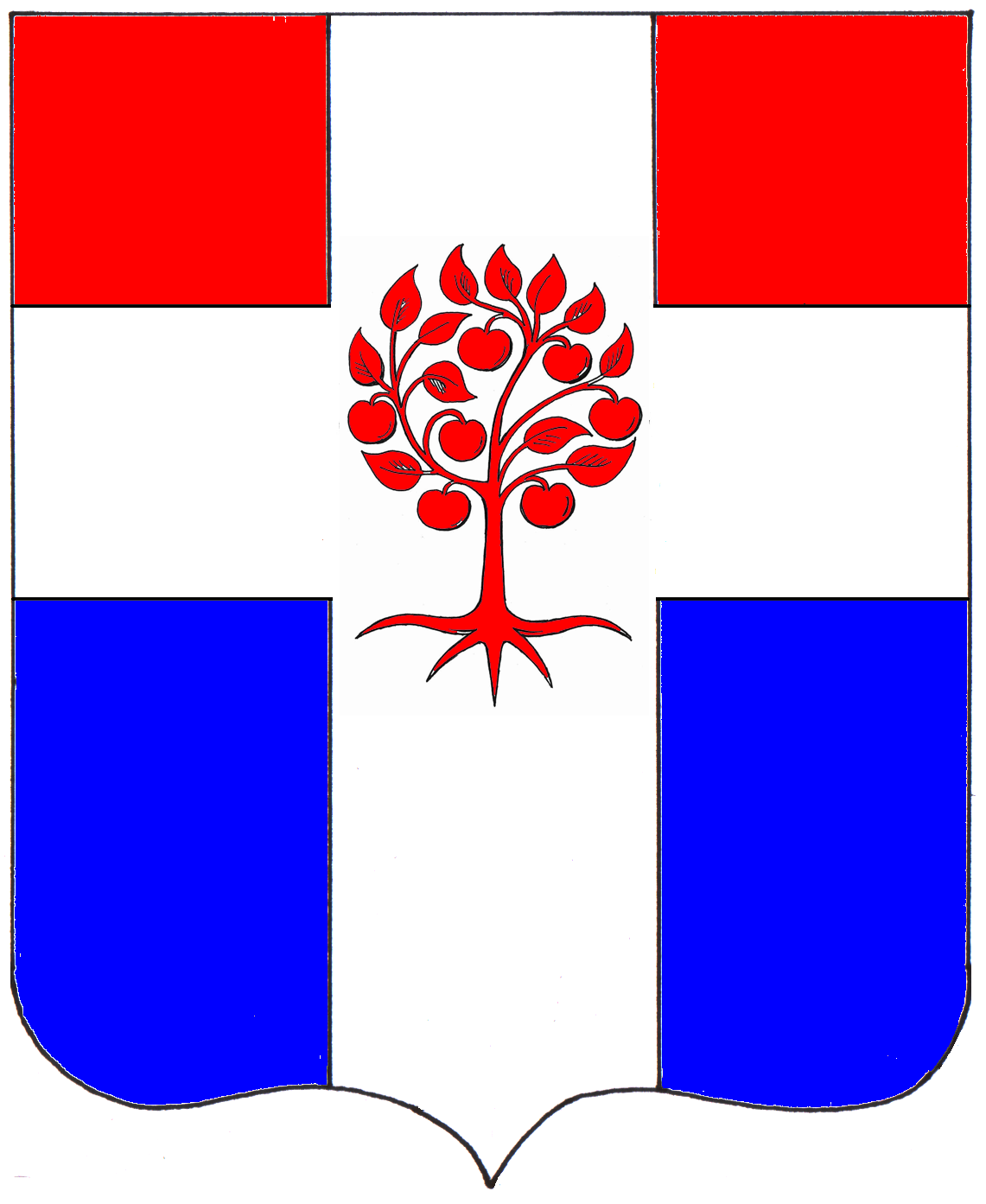 Администрациямуниципального образования  Плодовское  сельское  поселениемуниципального образования  Приозерский  муниципальный районЛенинградской  областиП О С Т А Н О В Л Е Н И Еот 08  сентября  2017 года      № 238	Об утверждении Положения о мерах по сохранению и рациональному использованию защитных сооружений гражданской обороны на территории муниципального образования Плодовское сельское поселение В соответствии с Федеральными законами от 21.12.1994г. № 68-ФЗ «О защите населения и территорий от чрезвычайных ситуаций природного и техногенного характера», 12.02.1998г.  № 28-ФЗ «О гражданской обороне», 06.10.2003г. № 131-ФЗ «Об общих принципах организации местного самоуправления в Российской Федерации», постановлением Правительства Российской Федерации от 23.04.1994г. № 359 «Об утверждении Положения о порядке использования объектов и имущества гражданской обороны приватизированными предприятиями, учреждениями и организациями», руководствуясь Приказами МЧС РФ от 21.07.2005г. № 575 «Об утверждении Порядка содержания и использования защитных сооружений гражданской обороны в мирное время», 15.12.2002г. № 583 «Об утверждении и введении в действие Правил эксплуатации защитных сооружений гражданской обороны», в целях сохранения, рационального использования и дальнейшего накопления фонда защитных сооружений гражданской обороны на территории, администрация муниципального образования Плодовское сельское поселение ПОСТАНОВЛЯЕТ:1. Утвердить Положение о мерах по сохранению и рациональному использованию защитных сооружений гражданской обороны на территории муниципального образования Плодовское сельское поселение (приложение N 1).2. Использовать в мирное время защитные сооружения гражданской обороны в интересах экономики и обслуживания населения с сохранением возможности приведения их в заданные сроки в состояние готовности к использованию по назначению.3. Рекомендовать руководителям предприятий и организаций, независимо от форм собственности и ведомственной принадлежности, усилить контроль за сохранением фонда защитных сооружений гражданской обороны, их готовностью к приему укрываемого населения.4. Опубликовать настоящее постановление в СМИ и на сайте муниципального образования Плодовское сельское поселение в сети Интернет.5. Настоящее постановление вступает в силу с момента опубликования. 6. Контроль за выполнением настоящего постановления оставляю за собой.Глава администрации                                                                                                   О. В. КустоваС полным текстом документа можно ознакомиться на сайте МО Плодовское СП в сети Интернет